.Intro : 16 comptesRemarque : La danse est prévue pour être réalisée sur 2 lignes face à face, en quinconce.Elle peut aussi être réalisée classiquement sur 1 ligne.Section 1: Rocking chair x2Section 2: Toe Strut x2, Stomp fwd x3, ScuffOption : les comptes 1 à 4 peuvent être remplacés par 2 Toe Strut ½ tour à gauche.Section 3: Gravevine, Scuff, Grapevine, CrossSection 4: Monterey ¼ turn R x2Section 5: Toe Strut Cross, Toe Strut Back, Toe Strut Side, Toe Strut CrossSection 6: Toe Strut Back, Toe Strut Side, Toe Strut Cross, Toe Strut BackSection7: Step back, Hook, Step Fwd, Hook Back, Step Back, Hook, Step Fwd, HoldSection8: Step Pivot ½ turn, Step, Hold, Step Pivot ½ turn, Stomp, Stomp* Tag n° 1: Monterey ½ turn x2A la fin du 2ème mur, ajouter :** TAG n°2 : Step pivot ½ turn Hook, Step Fwd, Hook Back, Step Back, Hook, Step Fwd, HoldA faire 2x au mur n°6 après la section 7 :puis recommencer la danse.Contact : country@webchalon.be - http://countrylinedance.webchalon.beLast Update - 22 Fev. 2019By By Bayou (fr)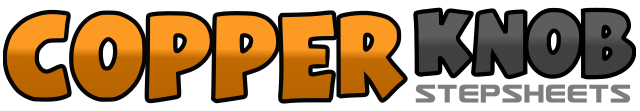 .......Count:64Wall:2Level:Novice - face à face ou en ligne.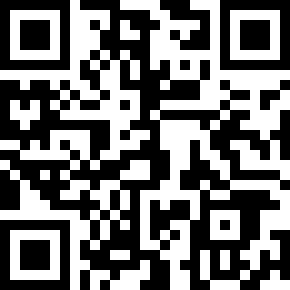 Choreographer:Laurent Chalon (BEL) - Janvier 2019Laurent Chalon (BEL) - Janvier 2019Laurent Chalon (BEL) - Janvier 2019Laurent Chalon (BEL) - Janvier 2019Laurent Chalon (BEL) - Janvier 2019.Music:By by Bayou - Katie KnightBy by Bayou - Katie KnightBy by Bayou - Katie KnightBy by Bayou - Katie KnightBy by Bayou - Katie Knight........1-2PD, Rock avant3-4PD, Rock Arrière5-6PD, Rock avant7-8PD, Rock Arrière1-2PD, Toe Strut Devant3-4PG, Toe Strut Devant5PD, Stomp devant6PG, Stomp devant7PD, Stomp devant8PG, Scuff1PG, A gauche2PD, Croiser derrière PG3PG, A gauche4PD,  Scuff5PD, A droite6PG, Croiser derrière PD7PD, A droite8PG, Croiser devant PD1-4PD, Monterey ¼ tour à droite5-8PD, Monterey ¼ tour à droite1-2PD, Toe Strut croisé devant PG3-4PG, Toe Strut derrière5-6PD, Toe Strut à droite7-8PG, Toe Strut croisé devant PD1-2PD, Toe Strut derrière3-4PG, Toe Strut à gauche5-6PD, Toe Strut croisé devant PG7-8PG, Toe Strut derrière1PD, Derrière2PG, Hook devant3PG, Devant4PD, Hook arrière5PD, Derrière6PG, Hook devant7PG, Devant8Pause**1PD, Devant2PD+PG, Pivot ½ tour à gauche3PG, Stomp devant4Pause5PD, devant6PD+PG, Pivot ½ tour à gauche7PD, Stomp devant8PG, Stomp devant*1-4PD, Monterey ½ tour à droite7-8PD, Monterey ½ tour à droite1PD, Devant2PD+PG, Pivot ½ tour à gauche + Hook PG devant3PG, Devant4PD, Hook arrière5PD, Derrière6PG, Hook devant7PG, Devant8Pause